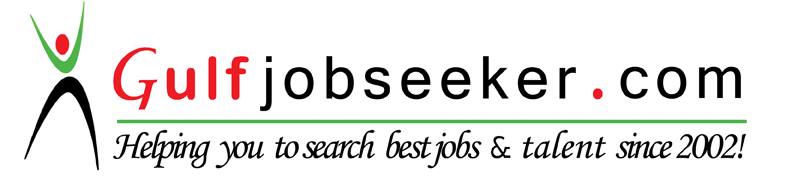 Contact HR Consultant for CV No: 339432E-mail: response@gulfjobseekers.comWebsite: http://www.gulfjobseeker.com/employer/cvdatabasepaid.phpProfile SummaryAmbitious, energetic and performance-driven professional with around 4 years of experience in leading Sales/Marketing activities.A team player who intends to build cross functional expertise by focusing on innovation, excellence, achievement & quality leadershipProven ability to learn about new technologies, products and markets at a rapid paceCompetence in working well under pressure, and communicating ideas clearly and effectively.ObjectiveSeeking a position of responsibility in an organization wherein I can combine dedication and efficiency by making good use of my knowledge and communication skills for the benefit of organization with utmost sincerity and earnestness.Academic Qualification:Master of Science - Computer Science: From SREE NARAYANA GURU COLLEGE - COIMBATORE, BHARATHIAR UNIVERSITY (2011-2013)Bachelor of Science - Computer Science: From CHINMAYA MISSION COLLEGE - THRISSUR,BHARATHIAR UNIVERSITY (2007-2010)Experience:Magellar	Jan 2015 – Oct 2016Managing Partner & Marketing headFormed a leather goods manufacturing company along with a partner which primarily focused on production of leather bags, footwear and other accessories.Duties:Planning and Strategy - Understand the new business, as well as the necessary resources and strategies to start and run the business.Finance and Accounting – To find enough fund for the start-up capital and find an adequate accounting system.Legal – To make sure the company complies with State and Local business licensing laws.Marketing and Sales – Implementing best marketing and sales strategies for the business which include tactics such as print advertising, public relations, online marketing, and networking, cold calling and commissioned sales people.Human Resources - Identify human resources needs, write job descriptions, screen and interview candidates, train, manage and pay employees.Colts India, Thrissur	May 2013 – Dec 2014Direct Sales AgentDuties:Responsible for opening new accounts, loans and follow-up on outstanding documentationInitiates sales process by scheduling appointments; making initial presentation; understanding account requirements.Participated in marketing campaigns in and out of the location to help grow the business and establish a connection in the communityDetermine client’s financial needs and advice the best suitable product/service.Closes sales by building rapport with potential account.Act as a liaison between bank and customer to build and maintain good relationship.KEY SKILLS AND COMPETENCIESExperience in being involved in multiple marketing campaigns in parallel.Thorough understanding of promotional and advertising activity.Ability to work to tight deadlines and multi-task.Ability to work in a fast paced and evolving sales environment.Ability to troubleshoot independently.